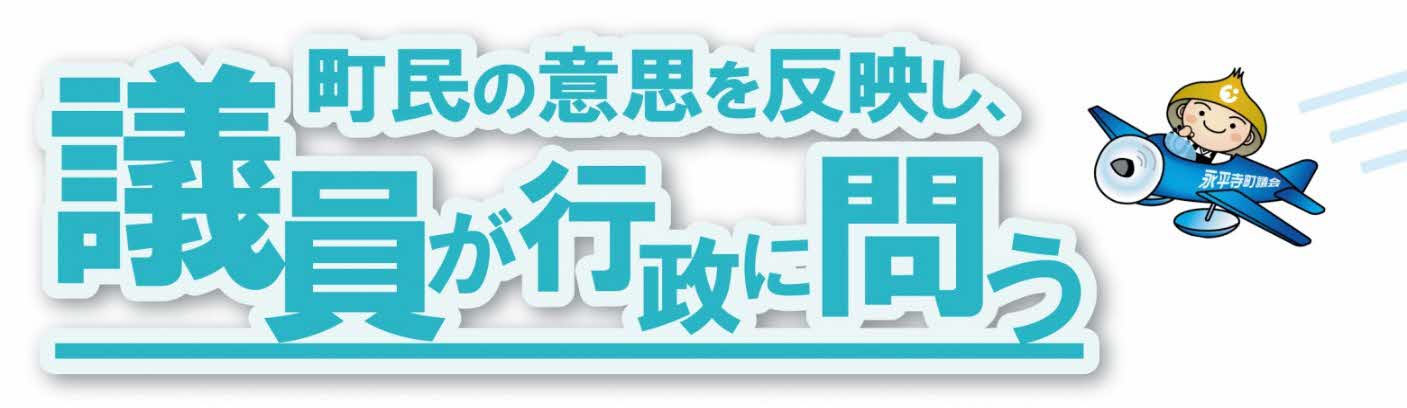 令和２年　永平寺町議会第２回定例会　開会　～　6月15日(月)まで　皆様におかれましては、日頃より永平寺町議会に対し、温かいご指導を賜り厚く御礼申し上げます。町民の皆様に、定例会の質問に立つ議員の一般質問(予定)をお知らせします。町政・議会に対し、皆様に、より一層の関心をもっていただければと思っております。なお、本会議は議場での傍聴、また、ケーブルテレビで生放送、録画放送もいたしますので、ぜひご覧ください。永平寺町議会議長　江　守　　勲〔一般質問〕６月１２日(金)･１５日(月)いずれも９時～コロナウィルス感染防止のために、質問時間を２０分に、質問数を２問に以内に短縮しました。///////////　一 般 質 問 通 告 一 覧 表　〔質問順〕　///////////　朝井　征一郎　　①文化財を災害から守る　　　　　②災害時の感染拡大対策２.　中村　勘太郎　　　　　　①幼稚園・幼児園の一部民営化は急務となっている３.　松川　正樹①在宅３か月の学習の遅れをいかに取り戻すか　　　　　　②アフターコロナの地域経済のV字回復は夢ではない４. 　長岡　千惠子　　　　　　①お館の椿　後世への存続施策は　　　　　　②子供たちにとって最良の幼児園再編成を５.　川崎　直文　　　　　　　①「まち・ひと・しごと創生総合戦略」の改定は６. 　酒井　和美　　　　　　①永平寺町小中学校におけるIT教育について            ②ニューノーマル時代の経済支援について              裏面へ７. 　酒井　秀和①地方創生2期目へ、町の創造は②健康福祉の福井県モデルへ　８．　上田　誠①新型コロナウィルス感染症に関する町の対応と、今後の方向性は９. 　斎藤　則男①放課後児童クラブの機能と役割10.   金元　直栄①保育園の民営化は、町への信頼を投げ捨てるもの②コロナ対策11. 　滝波　登喜男①新型コロナウィルス感染症の対応について②幼稚園・幼児園再編について12．  奥野　正司①決めるべき時に決める・・・幼児園幼稚園再編②コロナ対策下の介護事業と課題は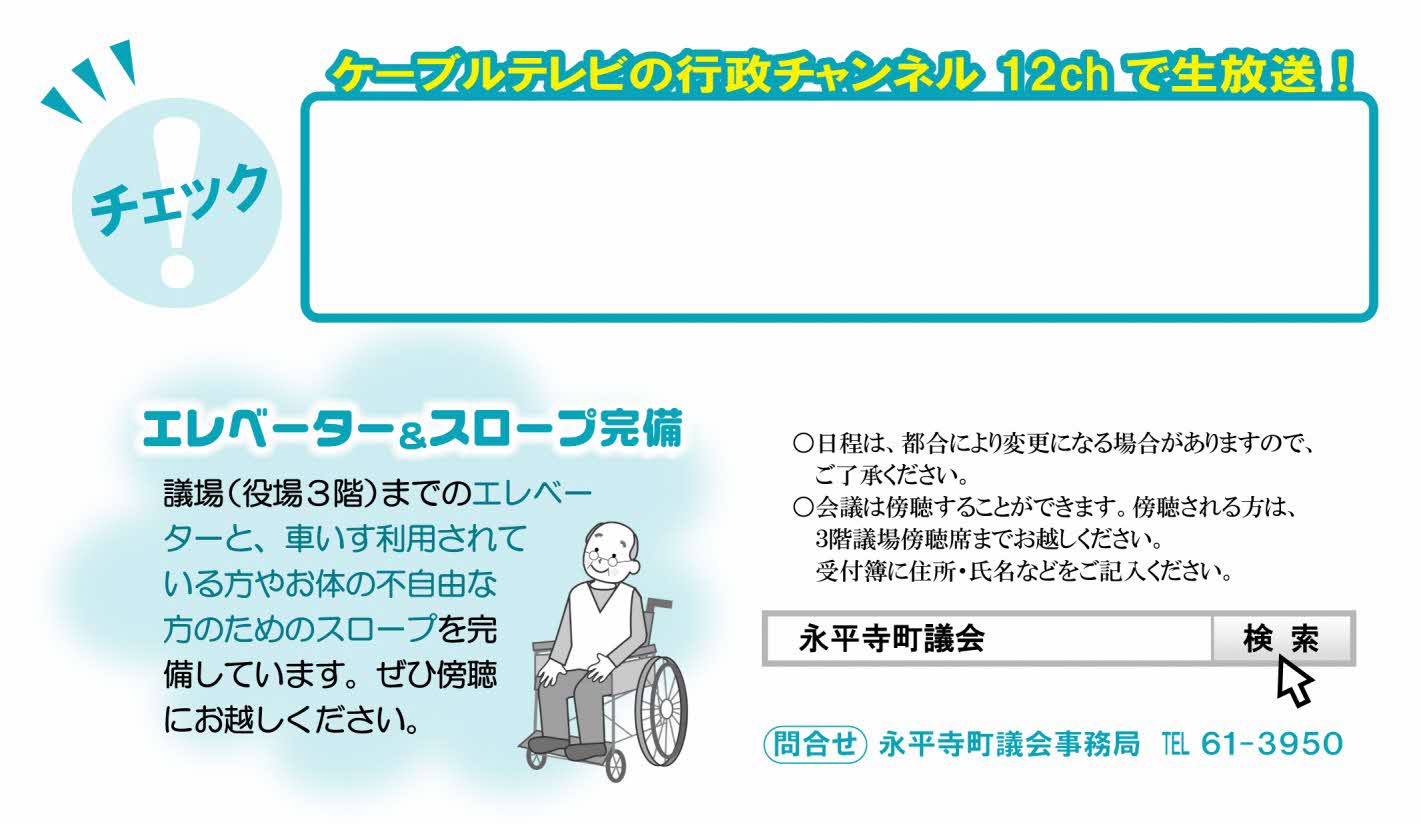 